PRESS RELEASEFrom	Sylke BeckerPhone	+49 69 756081-33Fax	+49 69 756081-11Email	s.becker@vdw.deAre machine tools safe? Depend on it!The EMO Hannover 2017 will be hosting an EMO Safety Day Frankfurt am Main, 5 July 2017. – The safety of machine tools is a major issue. Complex machinery, high speeds, and high power levels can be a dangerous mixture for the operator. Nevertheless, machine tools are very safe products. Many stakeholders have been collaborating for a long time to reach the current safety level: machine tool manufacturers, operators, health and safety experts, EU policy-makers and international standardisation groups. At the Safety Day for Machine Tools at EMO Hannover 2017, top experts will present their insights on the requirements and challenges entailed by the current state of the art, mapping out how practical solutions ensure high levels of safety and elucidating what remains to be done in the future.It is a remarkable story: “For many decades, our companies have proven that they can handle the risks that come with the operation of machine tools”, explains Heinrich Mödden, a machinery safety expert at the EMO organizer VDW (German Machine Tool Builders’ Association). Certainly there is a lot of work still needed, but, as Mr. Mödden continues, “it pays off, as the number of accidents is continuously declining.”  This shows that a high level of safety has already been achieved with traditional design practices. Machine tools: Safety Inside!A large contribution to this gratifying trend has to be attributed to European Machinery Directive 2006/42/EC (MD), which was issued in 1993 and aimed at levelling the safety standards for machinery across the European Union. "The EU Machinery Directive has been a success story, making working environments significantly safer and reducing hazards”, says Felicia Stoica, policy officer for the Machinery Directive at the European Commission’s Directorate-General for Growth. “The involvement of all stakeholders in the machinery sector, especially manufacturers and their equipment suppliers, has ensured that the actions taken are practicable and beneficial."The MD takes manufacturers of machine tools into its focus, too, and they have to conduct risk assessments for their design. Since the first version of the MD was established, there have been considerable alterations in the standardization environment covered by this directive and in particular to risk assessment. As a result, the safety requirements are still being animatedly discussed, e.g. the reliability of mechatronics in safety functions.  Following strict subsidiarity, such rules for safety measures are formulated by expert panels in standardisation processes. For machine tools, this work is being performed on a global ISO level. Hence, many of the international market actors are negotiating about the state of the art. “Machine safety evokes strong involvement of companies or authorities. It can be a tough job to find a consensus”, states Christian Neumeister, secretary of the ISO working group for safety of milling machines. “But in the end, we usually find compromises to satisfy the demands of health and safety authorities and keep the effort involved for the industrial sector to an acceptable level.” Functional safety: the next big thingFunctional safety means that safety has to be proven by quantification of failure probabilities. For machine tools, this is quite difficult, as hazards can be high, even though they occur very rarely. In a scientific study that the VDW organized on behalf of its member bodies, Nika Nowizki from the University of Stuttgart analysed the running times of 578 multi-spindle automatic lathes with a total of 3951 spindles using mostly standard PLC controllers. These produced not a single safety-related accident in over 93,333,000 machine hours of operation evaluated since 1992. “We were happy to see that our gut feeling was scientifically reconfirmed” smiles Eberhard Beck, Head of Machine Control Design at the lathe manufacturer Index in Esslingen, Germany. “It shows that our high safety level is attributable not only to single components, but to our long-term empirical design principles according to product safety standards, which are proven-in-use.” Still, many safety subjects need further insights. For example, the recent development of turning operations on milling centres is causing uncertainty among manufacturers and their customers as to whether the proven-in-use argument for machine tools remains valid for the future. An intermediate conclusion is that this is only possible when the suppliers of clamping devices are involved.  Another subject is market surveillance. Machine tools are complex products, usually custom-built, and too large and expensive for lab testing. This means it is difficult to determine on-site if the design is compliant with safety regulations. In particular, market surveillance authorities lack qualified personnel and time to investigate. One concept to help market surveillance authorities in doing their job is the CE Guides on Machine Tool Safety published by Cecimo, the European Machine Tool Association. In simple words, with instructive illustrations, they spotlight the important aspects involved. “If we want to have a level playing field with all market participants, we need to assist market surveillance authorities in doing their job better”, points out Maitane Olabarria of Cecimo. After sawing and EDM machines, the recently finished safety standard for milling machines, ISO 16090, triggered the publication of a new guide to be presented at EMO Hannover. “The proximity to the EMO exhibition makes it possible to see how the design concepts of modern machine tools have been enhanced once again”, Mr. Mödden concludes. As a consequence, not only the aspects of machine manufacturers are to be discussed, but also the vital connection to the equipment suppliers, as well as the reflections of occupational safety executives arising from their field experience.  The expected conclusion of the EMO Safety Day is also an appeal to all worldwide manufacturers to ensure that machine tools which are being designed in accordance to the relevant product safety standards and which are also being operated in accordance with their intended use can be considered safe!   More information: Heinrich Mödden, VDW Research and Technology, phone +49 69 756081-13, h.moedden@vdw.deAt a glanceWhat: 	EMO Safety Day for Machine Tools When: 			Tuesday, 19 September 2017, 10.00 a.m. to 14.00 p.m.Where: 		Hannover Exhibition Grounds, Convention CenterSeminar language:	EnglishAttendance fee:	185 Euros plus VATRegistration: 		www.emo-hannover.de/conferencesContact:		Ingrid Kirchner, i.kirchner@vdw.dePictureBild_mödden.jpgHeinrich Mödden, machinery safety expert at the EMO organizer VDWBild_vollmer.jpgAt the EMO Safety Day on 19 September in Hanover experts from different professions demonstrate how safe machine tools are.EMO Hannover 2017 – the world’s premier trade fair for the metalworking sectorFrom 18 to 23 September 2017, international manufacturers of production technology will be spotlighting “Connecting systems for intelligent production” at the EMO Hannover 2017. The world’s premier trade fair for the metalworking industry will be showcasing the entire bandwidth of today’s most sophisticated metalworking technology, which is the heart of every industrial production process. The fair will be presenting the latest machines, plus efficient technical solutions, product-supportive services, sustainability in the production process, and much, much more. The principal focus of the EMO Hannover is on metal-cutting and forming machine tools, production systems, high-precision tools, automated material flows, computer technology, industrial electronics and accessories. The trade visitors to the EMO come from all major sectors of industry, such as machinery and plant manufacturers, the automotive industry and its component suppliers, the aerospace sector, precision mechanics and optics, shipbuilding, medical technology, tool and die manufacture, steel and lightweight construction. The EMO Hannover is the world’s most important international meeting point for production technology specialists from all over the planet. In 2013, the fair attracted more than 2,130 exhibitors, and around 143,000 trade visitors from more than 100 different countries. EMO is a registered trademark of the European Association of the Machine Tool Industries CECIMO.You will find texts and images relating to the EMO Hannover 2017 on the internet at www.emo-hannover.de in the Press section. You can also follow the EMO Hannover using our social media channels http://twitter.com/EMO_HANNOVER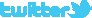 		 https://de.industryarena.com/emo-hannover  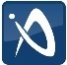 		http://facebook.com/EMOHannover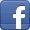 		http://www.youtube.com/metaltradefair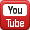 Programme:Welcoming AddressDr. Alexander Broos, Director of Research and Technology, VDW (German Machine Tool Builders Association)Felicia Stoica, Policy Officer Machinery Directive, European Commission, Directorate-General for Internal Market, Industry, Entrepreneurship and SMEsChristian Adler (BGHM, expert committee woodworking and metalworking of the German social accident insurance scheme), Health and Safety Expert on Grinding Machines; Felicia Stoica, Policy Officer Machinery Directive, European Commission, Directorate-General for Internal Market, Industry, Entrepreneurship and SMEsChristian Adler (BGHM, expert committee woodworking and metalworking of the German social accident insurance scheme), Health and Safety Expert on Grinding Machines; Collaborative impact tests The new Safety Standard ISO 16090 on Milling Machines Dr. Lukas Prasol, Fabio Meister, Scientists, Technical University of BerlinChristian Neumeister, Managing Director, German Standardization Commitee for Machine Tools DIN-NWMCE Guide for Milling Machines - A Checklist for the Market Surveillance Authorities  Ms. Maitane Olabarria Uzquiano, Manager Technical Regulations, Cecimo (European Association of the Machine Tool Industries)Safety of Workpiece Clamping DevicesHeinrich Mödden, Technical Expert in Safety, VDWImpact Tests on Guards and SimulationDr. Luca Landi, Full-time researcher, University of PerugiaProven-in-Use: Safety of Standard-PLC in Turning Machines Nika Nowizki, Scientist, Stuttgart University